ADULT INFORMATION FORM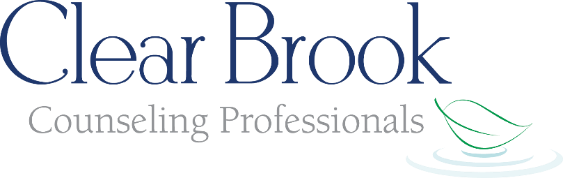 FAMILY AND DEVELOPMENTAL HISTORYPlease check if you have experienced any of the following trauma or loss: PREVIOUS MENTAL HEALTH TREATMENTSUBSTANCE ABUSE HISTORYPlease check Yes or No for the following questions:  Yes       No	Have you had withdrawal symptoms when trying to stop using any substances? If yes, please describe:        Yes       No	Have you ever had problems with work, relationships, health, the law, etc. due to your substance use? If yes, please describe:      MEDICAL INFORMATIONDate of last physical exam:      Please list any CURRENT health concerns:      Have you experienced any of the following medical conditions during your lifetime?Current prescription medications: 			  NoneCurrent over-the-counter medications (including vitamins, herbal remedies, etc.):      Allergies and/or adverse reactions to medications: 	  None    If yes, please list:      INTERPERSONAL/SOCIAL/CULTURAL INFORMATIONPlease describe your social support network (check all that apply):To which cultural or ethnic group do you belong?       If you are experiencing any difficulties due to cultural or ethnic issues please describe:      How important are spiritual matters to you?  Not at all       A Little       Somewhat      Very muchWould you like spiritual/religious beliefs to be incorporated into your treatment here?    Yes       No	Please describe your strengths, skills, and talents:      Describe any special areas of interest or hobbies (art, books, physical fitness, etc.):      MISCELLANEOUS INFORMATIONEmploymentEducation  Yes       No	Are you currently attending school?Military Service  Yes       No	Have you been/are you currently in the military? (If no, skip to Legal section)Legal  Yes       No	Have you been convicted of a misdemeanor or felony? If yes, please describe:        Yes       No	Are you currently involved in any divorce or child custody proceedings? If yes, please describe:      Please add any additional information you may believe is useful for your therapist to know:      NAME:      DATE:      REASON FOR VISIT:      REASON FOR VISIT:      RELATIONSHIPNAMEAGEQUALITY OF RELATIONSHIPMotherFatherStepmotherStepfatherSiblingsSpouse/PartnerChild(ren)FAMILY MENTAL HEALTH PROBLEMSWHOM?Alcohol abuseAnger/abusiveAnxietyDepressionDrug abuseEating disorderHyperactivityManic depressionObsessive-compulsivePanic attacksSchizophreniaSexually abusedSuicideOther:       Parents legally married or living together Mother remarried  (Number of times      )  Parents temporarily separated Father remarried   (Number of times      ) Parents divorced or permanently separated Other:       Crime victim Loss of a loved one Physical abuse Emotional abuse Multiple family moves Placed a child for adoption Financial problems Neglect Sexual abuse Homelessness Parent illness Teen pregnancy Lived in a foster home Parent substance abuse Violence in homeYesNoType of TreatmentWhen?Provider/ProgramReason for treatmentSubstance TypeCurrent Use (last 6 months)Current Use (last 6 months)Current Use (last 6 months)Current Use (last 6 months)Past UsePast UsePast UsePast UseYesNoFrequencyAmountYesNoFrequencyAmountAlcoholCaffeineCocaine/CrackEcstasyHeroinInhalantsMarijuanaMethamphetaminesPain KillersPCP/LSDSteroidsTobaccoTranquilizersOther: Abortion Dizziness/fainting Meningitis Sleep disorder Allergies Head injury Miscarriage Stomach aches Asthma Headaches Seizures Surgery Chronic pain Hearing problems Serious accident Vision problems Diabetes High fevers Sexually Transmitted Disease OtherMedicationDosageDate first prescribedPrescribed by Family Neighbors Friends Students Community Group Co-workers Support/self-help group Religious/Spiritual CenterEmployer:Position:Length of time in this position:Job Duties:Stress level of this position:  Low                             Medium                            HighOther jobs you have held: High School Graduate                      GED Associates Degree     Year Graduated:      Area of Study:       Undergraduate Degree    Year Graduated:      Area of Study:       Graduate Degree    Year Graduated:      Area of Study:      Branch:Date of Discharge:Type of Discharge:Rank:Were you in combat?  Yes       No	Client Signature: Date: